	     The Wisdom Global School 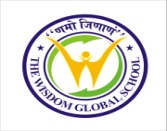                                    Quick Maths Worksheet							                   Topic : Division by bigger number without table           Time:_____QA- Divide      1)42223÷23=                                         2) 82888÷33=                                  3) 89133÷ 36  =              4) 56784÷43=.                                       5) 89787÷74 =                                   6)233778÷ 86 =      7) 45833÷37=.                                       8) 78945÷86 =.                                  9)234577÷54 =     10) 26734÷99=                                      11) 28754÷34=                                   12) 77887÷57=     13) 348752÷72=                                    14) 88877÷76 =                                 15)45867÷83=     16) 23668÷67=.                                     17) 44567÷74 =                                 18) 67894÷35=    19) 567743÷53=                                   20) 563432÷64=                                21) 787654÷62=    22) 672548÷82=                                   23) 687893÷ 48=                               25) 908654÷78=    26) 647585÷62 =                                  27) 553208÷81=                                28) 300453÷34=     29) 443213÷77=.                                 30) 441532÷89=                                31) 9877575÷78=     32) 976473÷91=                                 33) 5547432÷93=                               34) 5050767÷87= 35) 23 books weigh 89585 kg what is the weight of 12 books?36).What is the cost of 36 pencils if a pack of 52 pencils costs 3,056,508?37) members of a hostel consume 767654hg  of sugar, how much sugar will be consumed by 18  members?38) Rs.5,876 are distributed equally among 26 men. How much money will each person get?39) If 9975 kg of wheat is packed in 95 bags, how much wheat will each bag contain?40)92 bags of cement can be loaded in a truck. How many such trucks will be needed to load 2208 bags?41)  A shoe factory manufactured 66250 shoes in 25 days. How many shoes did it manufacture per day?42) The post office had an equal number of each of 19 types of stamps. There were a total of 543324 stamps.How many of each type of stamp did the post office have? 43) A truck has 35 crates of apples. Each crate has an equal number of apples.Altogether, the truck is carrying 3,072,475  apples.How many apples are in 35 crates? 44). 2,36599 books were donated to an elementary school.If 21 classrooms shared the books equally, how many books did each class receive and how many books were left.45) If 3975036 kilograms of rice was packed in sacks weighing 26 kilograms each, how many sacks were packed? 46)  Rita made 34 batches of cookies. There were a total of 29205422 cookies.If there were the same number of cookies in each batch, how many cookies were in 4 batches? 